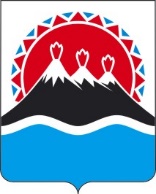 МИНИСТЕРСТВО ИМУЩЕСТВЕННЫХ И ЗЕМЕЛЬНЫХ ОТНОШЕНИЙКАМЧАТСКОГО КРАЯПРИКАЗВ соответствии с частью 7 статьи 20, пунктом 2 части 2, частью 21
статьи 21 Федерального закона от 03.07.2016 № 237-ФЗ «О государственной кадастровой оценке», на основании сведений краевого государственного бюджетного учреждения «Камчатская государственная кадастровая оценка»
от 05.07.2024 № 103.103/242, приказов краевого государственного бюджетного учреждения «Камчатская государственная кадастровая оценка» от 11.06.2024 
№ 111-гко, от 14.06.2024 № 112-гко, № 113-гко «Об исправлении ошибок, допущенных при определении кадастровой стоимости»ПРИКАЗЫВАЮ:1. Внести в таблицу приложения к приказу Министерства имущественных и земельных отношений Камчатского края от 27.11.2023
№ 42-Н «Об утверждении результатов определения кадастровой стоимости объектов недвижимости на территории Камчатского края» следующие изменения:1) в графе «Кадастровая стоимость, руб.» строки 2081 цифры
«47 923 800,00» заменить цифрами «52 564 600,00»;2) в графе «Кадастровая стоимость, руб.» строки 17780 цифры
«50 192 800,00» заменить цифрами «37 059 200,00»;3) в графе «Кадастровая стоимость, руб.» строки 29906 цифры
«9 076 900,00» заменить цифрами «8 592 700,00».2. Сведения о кадастровой стоимости объектов недвижимости, указанные в настоящем приказе, применяются с 1 января 2024 года, за исключением сведений, указанных в пункте 1 части 1 настоящего приказа, которые применяются с 1 января 2025 года.3. Настоящий приказ вступает в силу по истечении 10 дней после дня его официального опубликования и распространяется на правоотношения, возникшие с 1 января 2024 года, за исключением пункта 1 части 1 настоящего приказа, который распространяется на правоотношения, возникающие
с 1 января 2025 года.[Дата регистрации] № [Номер документа]г. Петропавловск-КамчатскийО внесении изменений в приложение к приказу Министерства имущественных и земельных отношений Камчатского края от 27.11.2023№ 42-Н «Об утверждении результатов определения кадастровой стоимости объектов недвижимости на территории Камчатского края»Министр[горизонтальный штамп подписи 1]И.В. Мищенко